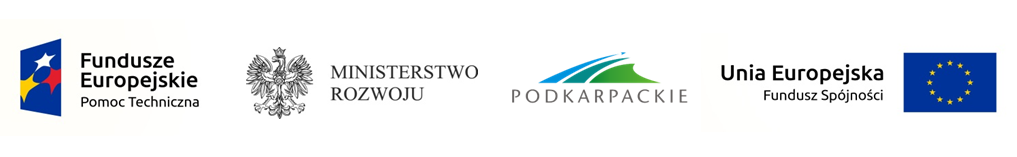 Rozdział II Formularz oferty wraz ze stanowiącymi jego integralną część załącznikamiOFERTA Odpowiadając na zaproszenie do wzięcia udziału w postępowaniu realizowanym zgodnie z procedurą udzielania zamówień od wartości przekraczającej 20 000 zł netto do wartości stosowania ustawy PZP na kompleksowe opracowanie Lokalnego Programu Rewitalizacji Gminy Cisna na lata 2017 - 2022.ofertę przetargową składa:Nazwa wykonawcy  …………………………………………….…………………...................................................... (adres, NIP, REGON)	My niżej podpisani oferujemy wykonanie kompleksowego opracowania Lokalnego Programu Rewitalizacji Gminy Cisna na lata 2017 – 2022 za wynagrodzeniem brutto w kwocie zł :  . . . . . . . . . . . . . . . . . . .    (w tym podatek VAT wg obowiązującej stawki ), słownie złotych  . . . . . . . . . . . . . . . . . . . . . . . . . . . . . . . . . . . . . . . . . . . . . . . . . . . . . . . . . . . . . . . . . . . . . . . . . . . . . . . . . . . . . . . Ilość przeprowadzonych szkoleń z rewitalizacji w latach 2007-2016: . . . . . . . . . . . . . .Ilość opracowanych dokumentów strategicznych (np. programy rewitalizacji, strategie rozwoju, strategie rozwiazywania problemów społecznych, programy rozwoju itp.) w perspektywie finansowej UE 2007-2013 i/lub w perspektywie 2014-2020: . . . . . . . . . . . .Załącznikami do niniejszej oferty są:............................................................................................................................................................................................................................................................................................................Adres, na który Zamawiający powinien przesyłać ewentualną korespondencję:....................................................................................................................................................Strona internetowa Wykonawcy :...............................................................................................Osoba wyznaczona do kontaktów z Zamawiającym: ......................................................................................... numer telefonu:	..............................Numer faksu:................................................e-mail             ..............................................Na kolejno ................ ponumerowanych stronach składamy całość oferty. ............................................. , dnia.................................                   miejscowość.................................................(podpis upoważnionego przedstawiciela)Załącznik 1 do formularza ofertowegoSzczegółowy kosztorys Opracowania Lokalnego Programu Rewitalizacji dla Gminy Cisna na lata 2017-2022Nazwa wykonawcy:Adres wykonawcy:Tel/fax:Osoba do kontaktu:na wykonanie opracowania kompleksowego Lokalnego Programu Rewitalizacji dla Gminy Cisna na lata 2017 - 2022. W składa zamówienia wchodzi: …………………….dnia…………………….							…………………………………………………………………Podpis(y) i pieczęć imienna osób uprawnionych do reprezentowania Wykonawcy w przypadku oferty wspólnej podpis każdego z Wykonawców składających ofertę wspólną Załącznik do oferty nr 1OŚWIADCZENIE WYKONAWCY .....................................................................................................................................................…...................................................................................................................................................  (nazwa wykonawcy)przystępując do postępowania prowadzonego na:kompleksowe opracowanie Lokalnego Programu Rewitalizacji Gminy Cisna na lata 2017 – 2022.(nazwa zamówienia)oświadczam, że :posiadam uprawnienia do wykonywania określonej działalności lub czynności,posiadam niezbędną wiedzę i doświadczenie oraz potencjał techniczny, a także dysponuję osobami zdolnymi do wykonania zamówienia,znajduję się w sytuacji ekonomicznej i finansowej zapewniającej wykonanie zamówienia,nie podlegam wykluczeniu z postępowania o udzielenie zamówienia...................................................
(miejscowość i data)...............................................................................(podpis upoważnionego przedstawiciela)Załącznik do oferty nr 2Wykaz posiadanego doświadczenia w prowadzeniu szkoleń z rewitalizacji w latach 2007 – 2016...............................................                                    …………………………………………….        (miejscowość i data)                                                  (podpis upoważnionego przedstawiciela)Wykaz posiadanego doświadczenia w zakresie opracowanych dokumentów strategicznych (np. programy rewitalizacji, strategie rozwoju, strategie rozwiązywania problemów społecznych, programy rozwoju itp.)..............................................                                    …………………………………………….        (miejscowość i data)                                                  (podpis upoważnionego przedstawiciela)Lp.Nazwa zadaniaKwota nettoVATKwota brutto1.Zarządzanie Projektem Koordynator projektu – 1 osoba2.Praca eksperta zewnętrznego Architekt – Urbanista – 1 osoba3Konsultacje Społeczne - w tym: wynajem sali zapewnia Zamawiający3aZebrania wiejskie 6  szt. –bez cateringu3bSpotkania przedstawicielami branż z poza sektora publicznego - catering (30 osób *3 dni)4.Szkolenie dla 5 pracowników jst w tym:4a Wynagrodzenie trenera – 8 h, 4bMateriały szkoleniowe – 5 szt.4cCatering – 5 szt.5Opracowanie Lokalnego Programu Rewitalizacji  - Wykonanie usługi sporządzenia dokumentu strategicznego6Promocja projektu w tym:6a Artykuły w prasie lokalnej - 2 szt6bOpracowanie strony internetowej projektu6cObsługa strony internetowej - zł/mies. – 3 m-ce8.Organizacja konferencji podsumowującej - wynajem sali konferencyjnej	zapewnia Zamawiający 8aWynagrodzenie prelegenta – 1 dzień8cCatering – 50 osób9. Praca eksperta zewnętrznego Biegły rewident – 1 osobaŁączniel.pNazwa tematuTermin realizacjiNazwa tematuTermin realizacji1.2.l.pNazwa programuPodmiot na rzecz którego został opracowany programTermin wykonania programuod - doStatus programu (opracowany/ w trakcie opracowywania)Nazwa programuPodmiot na rzecz którego został opracowany programTermin wykonania programuod - doStatus programu (opracowany/ w trakcie opracowywania)1.2.